LEDENOVEREENKOMST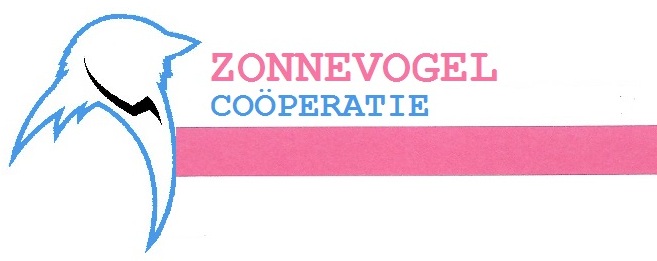 DATUM:   7 september 2015DE ONDERGETEKENDEN:(1)  ZonneVogel Coöperatie U.A., statutair gevestigd te Den Haag, kantoorhoudende te Kwartellaan 24, 2566 DW Den Haag, ingeschreven bij de Kamer van Koophandel te 
‘s-Gravenhage onder nummer 60227672, hierna te noemen: de “Coöperatie”;en  ........................                                                   , hierna te noemen: het “Lid”;De hierboven genoemde partijen, hierna gezamenlijk aan te duiden als “Partijen”.OVERWEGEN DAT:(A)  	De Coöperatie is opgericht bij notariële akte verleden voor mr. Floris Jan Janse de Jonge, notaris met plaats van vestiging te Amsterdam, op 13-3-2014; en dat de wijziging van deze akte (de statuten) is verleden voor mr Froukje Bakker, notaris te 's-Gravenhage op 5-6-2015,(B)  	Partijen in deze leden- en inbrengovereenkomst de voorwaarden en condities wensen neer te leggen ter zake het lidmaatschap van het Lid van de Coöperatie, in aanvulling op hetgeen in de statuten van de Coöperatie is bepaald (deze “Overeenkomst”).VERKLAREN EN KOMEN OVEREEN ALS VOLGT:1.2  	Alle opgenomen definities gelden zowel voor de enkelvoud- als meervoudsvorm.2.  DoelDe Coöperatie heeft ten doel het bewerkstelligen van economische interactie tussen de Coöperatie en de Leden en het voorzien in de stoffelijke behoeften van de Leden door middel van:(a)   	het stimuleren van het gebruik van duurzame energiebronnen.(b)  	het op duurzame en ecologisch onschadelijke wijze produceren, doen produceren leveren en doen leveren van energie, direct of indirect ten behoeve van de leden, alles in de ruimste zin;(c)  	de verwerving, oprichting en exploitatie van een of meerdere duurzame productie-installatie(s), zomede al hetgeen met bovenstaande verband houdt of daartoe bevorderlijk kan zijn, alles in de ruimste zin.3.  	Inbreng3.1  	Het Lid zal een bedrag als Inleggeld storten in de Coöperatie. Dit bedrag zal worden aangewend voor de financiering van de activiteiten van de Coöperatie, in het bijzonder de verwerving, oprichting en de instandhouding van de productie-installatie. 3.2	Het bedrag van het Inleggeld wordt bepaald door het aantal aandelen (panelen) dat bij deze overeenkomst toegewezen wordt aan het lid, te weten ...................
maal de waarde van een aandeel als opgenomen in de actuele Balans van de jaarrekening van de Coöperatie. Die waarde bedraagt € ............ per 1-1-20..... De waarde van een aandeel bestaat uit de waarde van een paneel, rekening houdend met de afschrijving, plus de waarde van de lening.3.3  	Het Lid zal het Inleggeld binnen twee (2) weken na aanvang van het Lidmaatschap, of op een met de Coöperatie overeengekomen datum, voldoen op een daartoe door de Coöperatie voor het Lid aangehouden Ledenrekening.3.4  	De Ledenrekening van elk Lid zal worden gecrediteerd voor het in de Coöperatie gestorte Inleggeld, voor de bedragen gelijk aan de waarde daarvan, overeenkomstig Artikel 4 van deze Overeenkomst.3.5	Het inleggeld geeft het Lid jaarlijks recht op het overeenkomstige gedeelte van het jaarlijkse rendement van de Coöperatie. Dit gedeelte wordt bijgehouden in de Ledenrekening. Dit recht gaat in per 1-1-20......4.  	Ledenrekening4.1  	De Coöperatie houdt in haar boeken voor het Lid een Leden Rekening aan. 4.2  	Een Ledenrekening kan alleen worden overgedragen tezamen met het corresponderende Lidmaatschap als bepaald in de Statuten.5.  	Duur5.1  	Deze Overeenkomst wordt aangegaan voor de periode dat het Lid lid is van de Coöperatie. 5.2  	Deze Overeenkomst eindigt zonder dat opzegging of ontbinding noodzakelijk is op het moment dat het Lid ophoudt lid van de Coöperatie te zijn. 5.3  	Opzegging of ontbinding van deze Overeenkomst aan de zijde van het Lid is gedurende de looptijd van deze Overeenkomst en het voortduren van het Lidmaatschap van het Lid uitgesloten. 6.  	Wijzigingen6.1  	Deze Overeenkomst kan slechts schriftelijk worden gewijzigd of aangevuld.7.	Geheimhouding7.1  	Iedere partij zal zonder voorafgaande schriftelijke toestemming van de andere partij geen enkele informatie welke betrekking heeft op (i) een mogelijk vertrouwelijk of geheim aspect van de Coöperatie, (ii) het bestaan, de onderhandelingen omtrent en/of de inhoud van deze Overeenkomst direct of indirect publiceren, vrijgeven of anderszins voor derden toegankelijk maken. Indien openbaring noodzakelijk is op grond van enige op een partij rustende (i) wettelijke verplichting, (ii) regel van de beurs, (iii) reglement of (iv) een uitspraak van een rechter of een bevoegd overheidsorgaan, is geen voorafgaande schriftelijke toestemming vereist, maar zal de betreffende partij vooraf met de andere partij overleggen.8.  	Diversen8.1  	Deze Overeenkomst bevat, naast hetgeen ter zake is vastgelegd in de Statuten, de gehele overeenkomst tussen Partijen en vervangt alle eerdere, schriftelijke of mondelinge, overeenkomsten met betrekking tot hetzelfde onderwerp.8.2  	Deze Overeenkomst komt tot stand indien en zodra deze Overeenkomst rechtsgeldig door of namens Partijen is ondertekend. Alle exemplaren tezamen vormen de rechtsgeldige en bindende overeenkomst tussen Partijen. 8.3  	De ongeldigheid of nietigheid van enige bepaling van deze Overeenkomst tast de geldigheid van de overige bepalingen van deze Overeenkomst niet aan. Partijen vervangen de ongeldige dan wel nietige bepaling door een bepaling waarvan de rechtsgevolgen, gelet op het doel en de strekking van deze Overeenkomst, zoveel mogelijk overeenstemmen met die van de ongeldige of nietige bepaling.8.4  	Indien er strijd is tussen deze Overeenkomst en de Statuten, dan gaat deze Overeenkomst voor.9.  	Kosten9.1  	Behoudens voor zover in deze Overeenkomst uitdrukkelijk anders is bepaald, draagt de Coöperatie de kosten, waaronder begrepen de kosten betreffende het verstrekken van opdrachten aan externe adviseurs, voortvloeiend uit of betrekking hebbende op de totstandkoming en uitvoering van deze Overeenkomst.10.  	Toepasselijk recht en forumkeuze10.1  	Op deze overeenkomst is Nederlands recht van toepassing.10.2  	Geschillen die mochten ontstaan naar aanleiding van deze Overeenkomst zullen worden beslecht door de bevoegde rechter te Den Haag.Aldus overeengekomen en ondertekend in __Den Haag_______________________ op ___________________________ 2015.[ Lid]						ZonneVogel Coöperatie U.A.						Voor deze:........ .......................................		R.J.W. van Hoogstraten...............................				Titel : Voorzitter____________________________		________________________________						W.P. Schlotter						Titel : Secretaris						________________________________1.Definities1.1De onderstaande begrippen uit de Overeenkomst hebben uitsluitend de navolgende betekenis:De onderstaande begrippen uit de Overeenkomst hebben uitsluitend de navolgende betekenis:Artikel  een artikel van deze Overeenkomst;Algemene Ledenvergadering  het orgaan van de Coöperatie bedoeld in artikel 2:40 van het Burgerlijk Wetboek, en dat wordt gevormd door de leden;Coöperatie  ZonneVogel Coöperatie U.A., statutair gevestigd te Kwartellaan 24, 2566 DW Den Haag;Inleggeld  heeft de betekenis die daaraan is gegeven in Artikel 3.1;Ledenovereenkomstde overeenkomst bedoeld in artikel 2:53 lid 1 van het Burgerlijk Wetboek, die wordt gesloten tussen de Coöperatie en een Lid, waarin het aantal met de inbreng van het Lid corresponderende Zonnepanelen van de Coöperatie is vastgelegd en waarvan het model wordt vastgesteld door de Algemene Ledenvergadering;Ledenrekening  de door de Coöperatie voor een Lid in haar administratie aangehouden rekening, waarop diens inbreng in geld krachtens de met hem gesloten Ledenovereenkomst wordt geadministreerd;Lid  een Lid van de Coöperatie;Lidmaatschap   alle rechten en verplichtingen van een Lid met de Coöperatie, die voortvloeien uit de Statuten en deze Overeenkomst;Partijen  de Coöperatie en het Lid gezamenlijk;Overeenkomst  deze ledenovereenkomst;Statutende statuten van de Coöperatie als van tijd tot tijd gewijzigd.